1.Сила –это причина изменения а) скоростиб) массыв) инертности2. Единица измерения силы	   а) секунда	   б) метр	   в) Ньютон3. Сила действующая на тележку, приложенная в   точке А равна: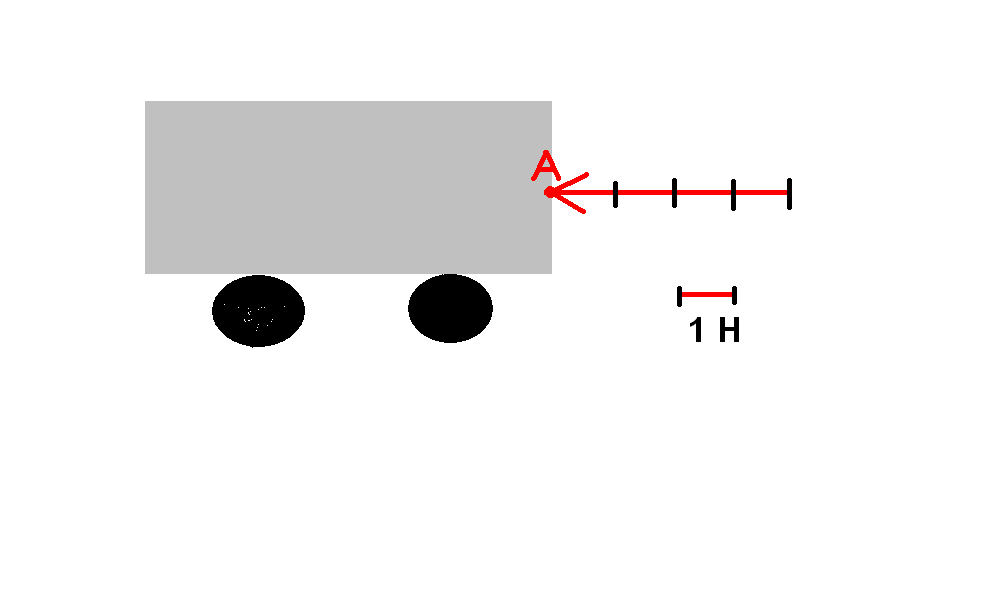                 а)2Н                     б)6 Н                   в)8 Н4. Даны две силы 4кН и 200Н. Во сколько раз одна     сила больше другой?               а) в 4 раза                б) в 20 раз               в) в 2 раза5.Примером проявления действия силы является              а) лодка плывет по реке              б) ногой пнули футбольный мяч              в) молекула газа движется.	